Контрольная работа по математике в 7 классе
Основная часть – задания, не выделенные «*», оценивается отдельно
дополнительная часть – задания, выделенные «*», оцениваются отдельно.
За контрольную работу можно получить две отметки.
I вариантКонтрольная работа по математике в 7 классе
Основная часть – задания, не выделенные «*», оценивается отдельно
дополнительная часть – задания, выделенные «*», оцениваются отдельно.
За контрольную работу можно получить две отметки.II вариантОценивание работы:Основная часть:«5» -  18-19 б «4» -   15-17 б. «3» -   10- 14 б.«2»-      4-9 б.«1» -      0-3 б. Дополнительная часть:«5»  -  6-7 б«4» -   4-5 б.«3» -   3 б. «2»-        2  б.«1» -    0-1 б.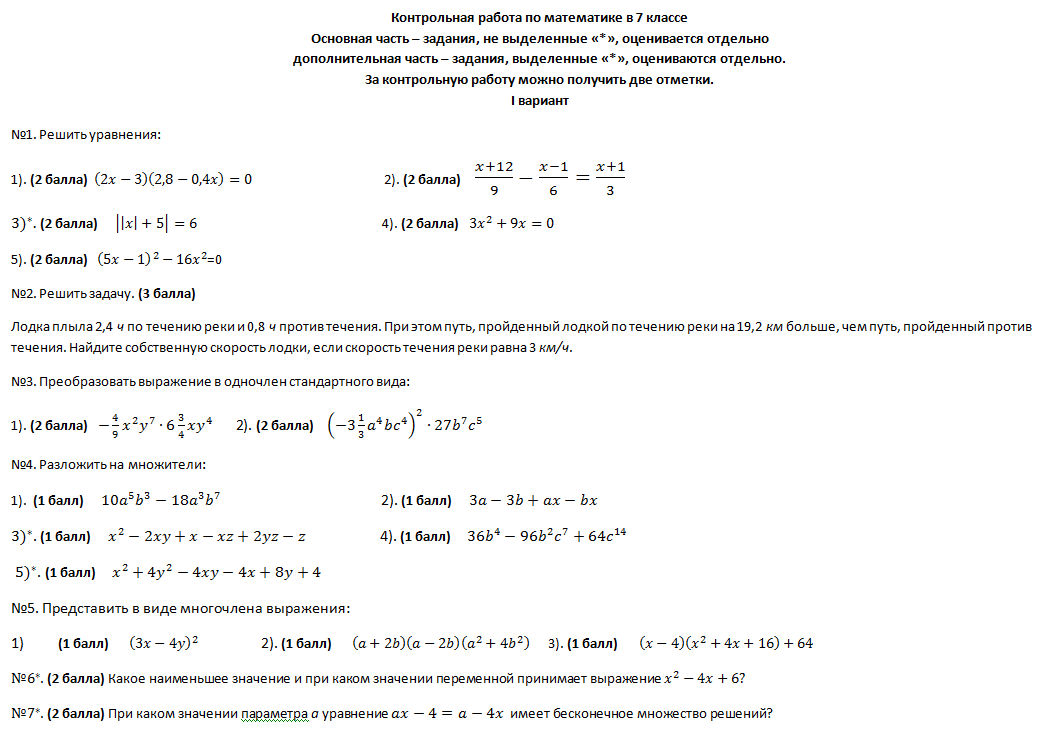 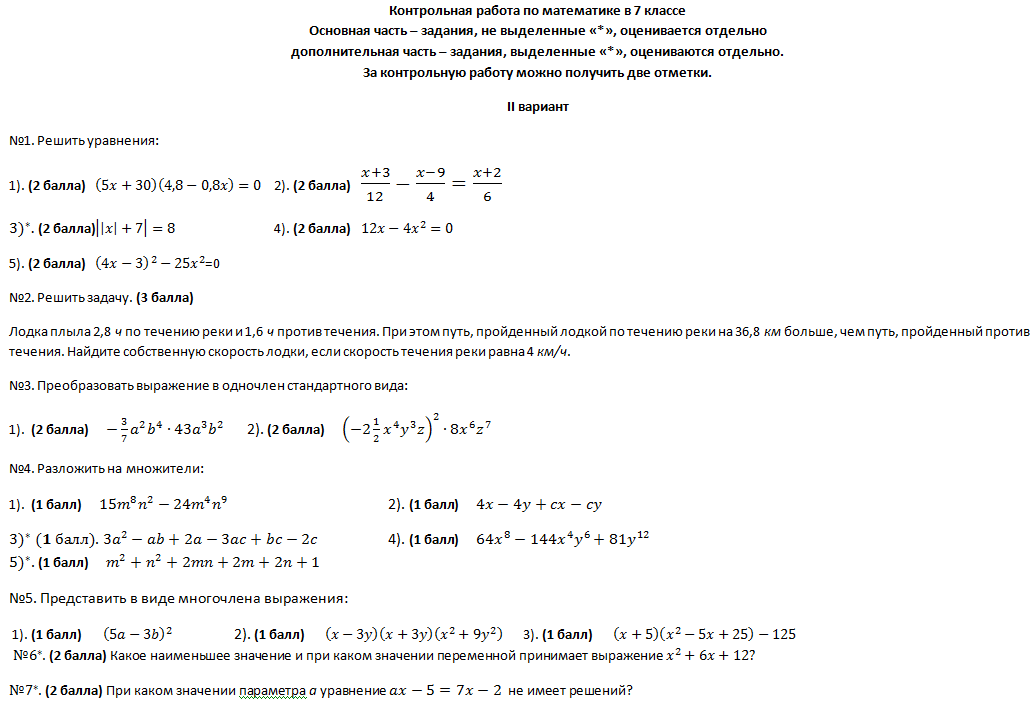 №1. Решите уравнения:1). (2 балла)                                          2). (2 балла)      (2 балла)    4). (2 балла)   =05)*. (2 балла)                                                           №5. Представьте в виде многочлена выражения:1). (1 балл)           2). (1 балл)           3). (1 балл)      №2. Решите задачу. (3 балла)  Лодка плыла 2,4 ч по течению реки и 0,8 ч против течения. При этом путь, пройденный лодкой по течению реки на 19,2 км больше, чем путь, пройденный против течения. Найдите собственную скорость лодки, если скорость течения реки равна 3 км/ч.№ 6*. (2 балла) Какое наименьшее значение и при каком значении переменной принимает выражение №3. Преобразуйте выражение в одночлен стандартного вида:1). (2 балла)         2). (2 балла)    № 7*. (2 балла) При каком значении параметра а уравнение  имеет бесконечное множество решений?№4. Разложите на множители многочлены:1).  (1 балл)            2). (1 балл)     3). (1 балл)         4)*. (1 балл)            №1. Решите уравнения:1). (2 балла)       2). (2 балла)   3). (2 балла)    (2 балла) =05)*. (2 балла)                                 №5. Представьте  в виде многочлена выражения:  1). (1 балл)                    2). (1 балл)               3). (1 балл)      №2. Решите задачу. (3 балла)    Лодка плыла 2,8 ч по течению реки и 1,6 ч против течения. При этом путь, пройденный лодкой по течению реки на 36,8 км больше, чем путь, пройденный против течения. Найдите собственную скорость лодки, если скорость течения реки равна 4 км/ч.№ 6*. (2 балла) Какое наименьшее значение и при каком значении переменной принимает выражение №3. Преобразуйте  выражение в одночлен стандартного вида:1).  (2 балла)           2). (2 балла)     № 7*. (2 балла) При каком значении параметра а уравнение  не имеет решений?№4. Разложите на множители многочлены:1).  (1 балл)               2). (1 балл)      4)*. (1 балл)        